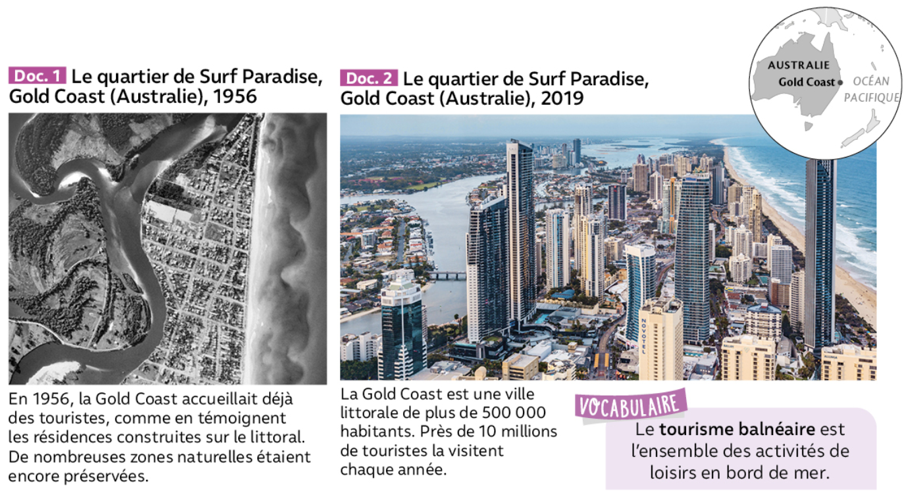 Consignes :Localisez et situez cette station balnéaire.Quartier :						Pays :Ville :							Océan :Le quartier littoral de Surf Paradise s’est transformé entre 1956 et 2019. Pour le montrer, reliez chaque information à la bonne date :Surlignez les atouts qui attirent, selon vous, les touristes et les habitants sur le littoral.Vie urbaine			Grandes plages				MerClimat tropical		Requins					Espace ruralNature préservée	Hôtels et restaurants			Activités nautiquesFortes vagues		Faible densité				Réchauffement climatiqueQue pensez-vous de ces transformations et de leurs effets sur l’environnement ?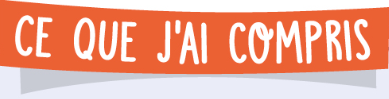 Surlignez les bonnes propositions ou faites une phrase affirmative ou négative.Les littoraux concentrent une part déclinante de la population et des activités. Vrai					FauxLes littoraux ont connu une densification de l’urbanisation et des aménagements    Vrai					FauxLes transformations des littoraux ont peu d’effets sur l’environnementVrai					Faux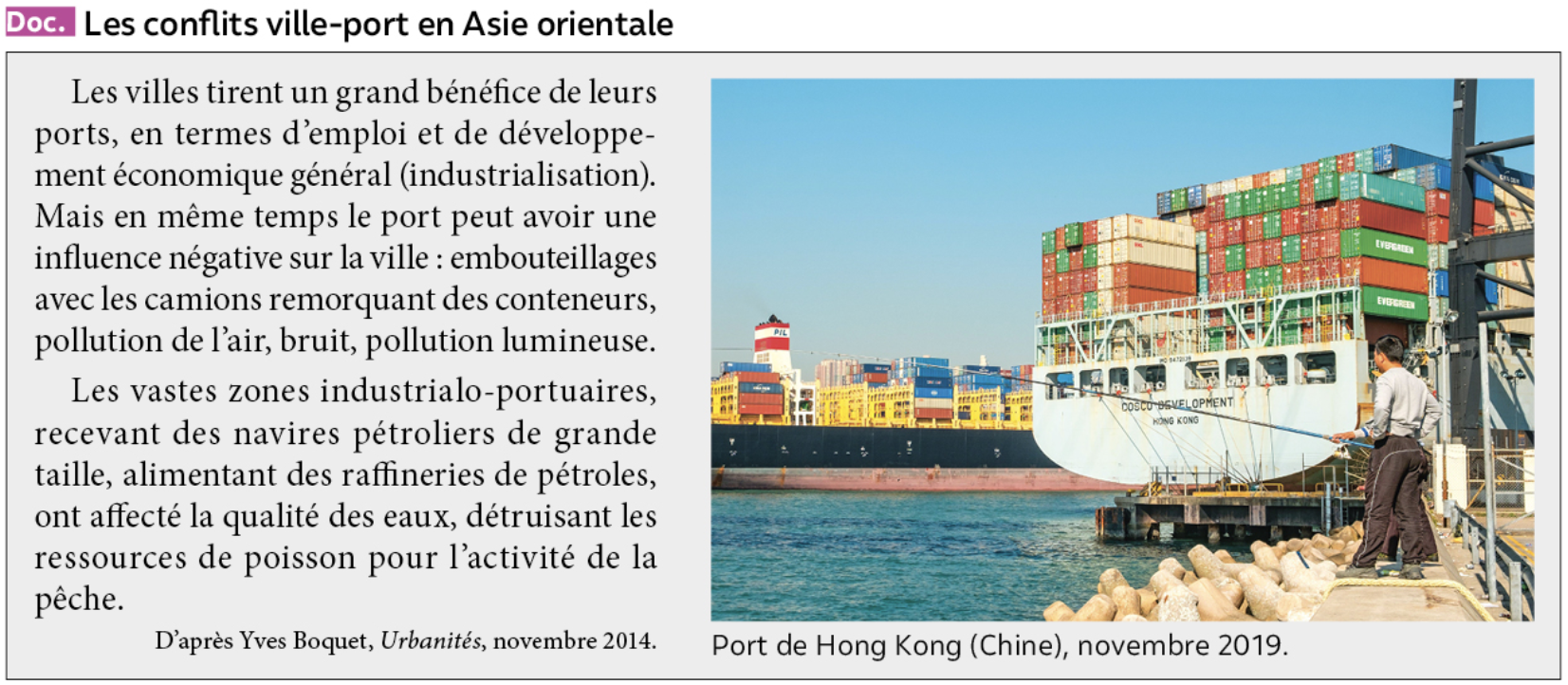 Consignes : Soulignez dans le texte deux atouts des ports industriels pour le développement économique des villes asiatiques.Pour quelles raisons les habitants proches des ports industriels sont-ils mécontent de leurs activités ? Relevez trois exemples.Complétez l’affirmation suivante à l’aide du texte.L’activité de la pêche connaît des difficultés dans les villes portuaires asiatiques carSurlignez les bonnes propositions ou faites une phrase affirmative ou négativeLe littoral est un espace privilégié pour faire du commerce					      Vrai					FauxLes ports relient des moyens de transport maritimes et terrestres		Vrai					FauxLes activités industrialo-portuaires sur le littoral développent l’économie et préservent l’environnement									Vrai					FauxLa cohabitation des différentes activités sur les littoraux provoque des concurrences et des conflits d’usageVrai					FauxPrérequis G2 : Habiter les littorauxExercice 1 : Lire une image : un littoral touristiqueLes immeubles sont nombreux et très hauts.1956 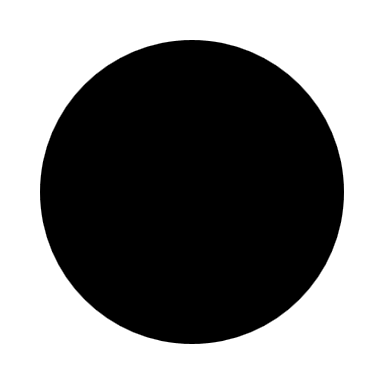 La végétation, les marais sont abondants, la biodiversité est riche.2019 Les nombreuses résidences témoignent que le littoral est attractif pour les habitants.L’urbanisation traduit une forte concentration des activités et des habitants.Exercice 2 : Analyser des documents : un littoral industro-portuaire